Western AustraliaTaxi Regulations 1995Western AustraliaTaxi Regulations 1995CONTENTS-1.	Citation	12.	Commencement	13.	Interpretation	14.	Control area	24A.	Prescribed percentage of total number of taxi plates — section 16	25.	Certain classes of taxis and conditions which may be imposed prescribed	25A.	Director General may impose conditions in relation to leasing taxis and taxi plates	36.	Prescribed numbers for different classes of taxis	47.	Fare schedule to be displayed	48.	Fares	59.	Commencement and termination of hiring	69A.	Hirer shall pay fare at termination of hiring or as otherwise agreed	79B.	Unpaid fare may be added to modified penalty and paid to driver	710.	Hirer may refuse multiple hiring	711.	Route to be taken	712.	Driver may require a deposit	813.	Driver must accept a hirer except under certain circumstances	813A.	Driver shall inform provider of taxi dispatch service of certain matters	913B.	Driver shall not interfere with operation of camera surveillance unit	1014.	Guide dogs	1015.	Display of driver identification	1016.	Conduct of drivers	1017.	Conduct at taxi ranks	1117A.	Approval of uniforms	1117B.	Drivers to wear uniforms	1218.	Taxi meters	1319.	Fees and charges	1419A.	Conditions that may be imposed on taxi dispatch service providers (s. 29)	1620.	Interest on bonds	1621.	Offences and penalties	1722.	Infringement notices and modified penalties	1723.	Notices and documents for the purposes of sections 34 and 35	17Schedule 1 — Offences for which infringement notices may be issuedSchedule 2Notes	Compilation table	27Western AustraliaTaxi Act 1994Taxi Regulations 19951.	Citation 		These regulations may be cited as the Taxi Regulations 1995 1.2.	Commencement 		These regulations come into operation on the day Part 6 of the Taxi Act 1994 comes into operation 1.3.	Interpretation 		In these regulations, unless the contrary intention appears — 	“driver” means taxi driver;	“fare” includes any other amount payable in relation to the hiring of a taxi that is authorised by regulation 8(1aa);	“fare schedule” means a schedule, in an approved form, setting out the fares and other charges which, or the manner of calculating the fares and other charges which, as a condition of the operation of a taxi, are to be charged for, or in relation to, the hiring of the taxi;	“hirer” includes prospective hirer;	“metered taxi” means a vehicle, other than a multi-purpose taxi or a restricted taxi, which is fitted with a meter in order to operate as a taxi;	“multi-purpose taxi” has the meaning given by regulation 5(1);	“plying for hire” includes the time spent waiting at a taxi rank by a driver when a vehicle is being used as a taxi by the driver;	“restricted taxi” means a vehicle, other than a metered taxi or a multi-purpose taxi, which is fitted with a meter and which, as a condition of its operation, may only operate during specified times or within specified parts of a control area; 	“section” means section of the Taxi Act 1994;	“substitute taxi” means a vehicle which is fitted with a meter in order to operate as a taxi but which, as a condition of its operation, may only be operated in substitution for another taxi which is temporarily out of operation.	[Regulation 3 amended in Gazette 25 Jun 1996 p. 2995-6; 23 Jan 2004 p. 320; 8 Dec 2006 p. 5391.] 4.	Control area 	(1)	The area comprising the districts included within the red boundary marking on the Department of Land Administration 2 Miscellaneous Plan No. 850 is prescribed as a control area.	(2)	In subregulation (1) “district” has the same meaning as it has in the Local Government Act 1960 3.4A.	Prescribed percentage of total number of taxi plates — section 16		For the purpose of paragraph (b) of the definition of “relevant percentage” in section 16(10), the prescribed percentage is 35%.	[Regulation 4A inserted in Gazette 13 Apr 2006 p. 1554; amended in Gazette 22 Dec 2006 p. 5823.]5.	Certain classes of taxis and conditions which may be imposed prescribed 	(1)	A multi-purpose taxi is a vehicle which — 	(a)	is fitted with a meter in order to operate as a taxi;	(b)	is intended principally for the transport of persons who have a disability and any wheelchairs or other aids required by those persons; and 	(c)	the operation of which is subject to conditions referred to in subregulations (2), (3) and (4).	(2)	For the purpose of section 20, the Director General may impose conditions on the operation of a multi-purpose taxi requiring the operator and driver of that taxi to give priority to the transport of persons who have a disability and any wheelchairs or other aids required by those persons.	(3)	For the purpose of section 20, the Director General may impose conditions on the operation of a multi-purpose taxi, restricting the operator and driver to one or more particular taxi dispatch service providers, selected by the Director General.	(4)	For the purpose of section 20, the Director General may impose conditions on the operation of a multi-purpose taxi in relation to the minimum number of occasions each month on which the taxi is to be hired for the transport of persons who use wheelchairs.	[Regulation 5 amended in Gazette 22 Mar 2002 p. 1654; 20 Feb 2004 p. 609.]5A.	Director General may impose conditions in relation to leasing taxis and taxi plates		For the purposes of section 20(1), the following are matters in relation to which the Director General may impose conditions on the operation of a taxi using specified taxi plates — 	(a)	the leasing of the taxi (with its taxi plates), including — 	(i)	the provision to the Director General of information about the terms and conditions of the lease and any variation of those terms and conditions; and	(ii)	the maximum amounts that may be charged in relation to the lease;	(b)	the leasing of the taxi plates from the plate holder who is the owner of the plates, including — 	(i)	the provision to the Director General of information about the terms and conditions of the lease and any variation of those terms and conditions; and	(ii)	the maximum amounts that may be charged in relation to the lease.	[Regulation 5A inserted in Gazette 10 Dec 2004 p. 5910-11.][5B.	Repealed in Gazette 10 Dec 2004 p. 5910.]6.	Prescribed numbers for different classes of taxis 	(1)	The number of sets of taxi plates which may be issued for metered taxis operating in a control area is 0.86 per 1 000 head of population resident in that control area.	(2)	The number of sets of taxi plates which may be issued for multi-purpose taxis and restricted taxis combined, operating in a control area, is 0.37 per 1 000 head of population resident in that control area.	[Regulation 6 amended in Gazette 1 Feb 2000 p. 383.]7.	Fare schedule to be displayed 	(1)	Where a vehicle is being operated as a taxi the driver, the plate holder, the operator and the person providing the taxi dispatch service involved, if any, shall ensure that the fare schedule is displayed in an approved position from where it is clearly visible from the outside of the front passenger window and from the front passenger seat.	(2)	The name of the taxi dispatch service involved is to be included on the fare schedule displayed under this regulation.	[Regulation 7 amended in Gazette 9 Jan 2004 p. 97; 23 Jan 2004 p. 321.]8.	Fares 	(1)	Subject to subregulation (1aa), a driver shall charge not more than — 	(a)	the fare which is shown on the meter at the termination of the hiring; or	(b)	where the hiring involves travelling outside the control area, a fare calculated in the manner set out in the fare schedule in relation to such travelling.	(1aa)	A driver may charge in addition to a fare authorised by subregulation (1) an amount that — 	(a)	is set out in the fare schedule required to be displayed in the taxi under regulation 7; and	(b)	in accordance with that fare schedule, applies to the hiring.	(1a)	A driver shall not select a tariff for a passenger that is not the appropriate tariff as set out in the fare schedule required to be displayed in the taxi under regulation 7.	(2)	A driver shall not refuse to accept a voucher as payment or part-payment of a fare in accordance with guidelines published by the Director General.	(2a)	A driver who accepts a voucher shall not enter on the voucher any information that the driver knows to be false or misleading.	(2b)	A driver shall not accept a voucher that contains information that the driver knows or ought to know to be false in a material particular.	(2c)	A person shall not tender a voucher to which they are not entitled, or that contains information that is false in a material particular.	(3)	A plate holder, an operator or a person providing a taxi dispatch service shall not direct a driver to charge a fare or other amount other than a fare authorised by subregulation (1) or an amount authorised by subregulation (1aa) or to refuse to accept a voucher referred to in subregulation (2).	(4)	In this regulation “voucher” means a voucher issued under an approved State or Commonwealth Government scheme which is intended to make taxi travel available to persons who have a disability or who are financially disadvantaged.	[Regulation 8 amended in Gazette 8 Dec 1998 p. 6585; 9 Jan 2004 p. 97; 23 Jan 2004 p. 321; 8 Dec 2006 p. 5391-2.]9.	Commencement and termination of hiring 	(1)	A period of hiring of a taxi commences — 	(a)	where the taxi is engaged at a taxi rank or as a result of being hailed, upon the entry into the taxi of the hirer, or a person accompanying the hirer;	(b)	where the taxi is engaged to commence the hiring at a specified place, as soon as the hirer, a person accompanying the hirer or a person apparently acting on behalf of the hirer acknowledges the driver after arrival at that place; or	(c)	where the taxi is engaged to commence the hiring at a specified place and at a specified time, on arrival of the taxi at that place at, or after, that time,		and terminates when the taxi is free to resume plying for hire.	(2)	A driver shall set the meter to zero at the commencement of a hiring and stop the meter at the termination of a hiring.	(3)	If a driver stops the taxi during the period of a hiring to refuel the taxi, consult a road directory or for some other purpose not requested by the hirer, he or she shall pause the meter until the journey is recommenced.9A.	Hirer shall pay fare at termination of hiring or as otherwise agreed		The hirer of a taxi who is obliged to pay for carriage in the taxi any fare that is in accordance with the Act commits an offence if —	(a)	at the termination of the hiring; or	(b)	contrary to an agreement made with the driver at the commencement of the hiring,		the hirer fails to pay the fare.	Penalty: $1 000.	[Regulation 9A inserted in Gazette 8 Dec 1998 p. 6585.]9B.	Unpaid fare may be added to modified penalty and paid to driver	(1)	If an infringement notice is given under section 39 for an offence under regulation 9A, the amount of the fare that the hirer failed to pay may be added to the amount that would otherwise be payable as the modified penalty.	(2)	If subregulation (1) has effect, the person entitled to the fare that the hirer failed to pay shall be paid, towards the discharge of that entitlement, so much of the amount added as is recovered through payment of the modified penalty.	[Regulation 9B inserted in Gazette 8 Dec 1998 p. 6586.]10.	Hirer may refuse multiple hiring 		The hirer of a taxi may refuse to consent to the carriage of passengers, other than those accompanying the hirer, during the period of the hiring.11.	Route to be taken 		Unless otherwise directed by the hirer, a driver shall take the hirer to his or her destination by the most economical route, once the hirer has informed the driver of the destination.	[Regulation 11 amended in Gazette 23 Jan 2004 p. 321.]12.	Driver may require a deposit 		Prior to accepting a hiring, a driver may require a hirer to pay a deposit equal to the anticipated fare as estimated by the driver.13.	Driver must accept a hirer except under certain circumstances 	(1)	At any time during which a driver is plying for hire that driver must accept any hirer, and any person accompanying a hirer, as a passenger in the taxi he or she is driving unless — 	(aa)	the driver has reasonable grounds to believe that — 	(i)	the hirer or a person accompanying the hirer; or	(ii)	the place at which the hiring is to commence or terminate,		poses a threat to the driver’s safety;	(ab)	the driver has reasonable grounds to believe that the hiring would result in a breach of a condition imposed by the Director General under section 20 on the operation of the taxi;	(a)	the hirer or a person accompanying the hirer is in such an unclean condition that he or she will soil the taxi;	(b)	the hirer or a person accompanying the hirer is abusive or aggressive;	(c)	the hirer or a person accompanying the hirer appears to be under the influence of alcohol or drugs to such an extent that he or she is likely to soil the taxi or become abusive or aggressive;	(d)	the driver has reasonable grounds to believe that the hirer, or a person accompanying the hirer, has evaded or attempted to evade the payment of a fare for hiring a taxi;	(e)	the driver requires the hirer to pay a deposit under regulation 12, and the hirer does not pay it; or	(f)	the hirer and persons accompanying the hirer aged 12 or over exceed the number of available seatbelts in the taxi.	(2)	If at any point during the period of a hiring a person begins to soil the taxi or become abusive or aggressive, the driver may terminate the hiring and require the hirer to pay — 	(a)	the fare that would have been due if the hiring had terminated at that point in the normal course of events; and	(b)	a charge to cover the cost of cleaning the taxi, as set out in the fare schedule.	(3)	A driver shall not terminate a hiring before reaching the agreed destination, for reasons other than those set out in subregulation (2).	[Regulation 13 amended in Gazette 8 Dec 1998 p. 6586; 23 Jan 2004 p. 321-2; 10 Sep 2004 p. 3923-4; 10 Dec 2004 p. 5911.]13A.	Driver shall inform provider of taxi dispatch service of certain matters	(1)	The driver of a taxi that is operated using a taxi dispatch service shall not fail to inform the provider of the taxi dispatch service on each occasion that the driver commences or completes a period during which he or she is operating the taxi.	[(2)	repealed]	(3)	When contacting the provider of a taxi dispatch service for the purpose of complying with subregulation (1), a driver shall correctly identify himself or herself to the provider.	[Regulation 13A inserted in Gazette 8 Dec 1998 p. 6586-7; amended in Gazette 23 Jan 2004 p. 322.]13B.	Driver shall not interfere with operation of camera surveillance unit	(1)	If a taxi is fitted with a camera surveillance unit in compliance with a condition imposed by the Director General under section 20, the driver of the taxi shall not obstruct, interfere with, damage, destroy or remove the unit.	(2)	In subregulation (1) —	“camera surveillance unit” means an approved device that is fitted to a taxi for the purpose of enabling photographs to be taken of persons who enter or leave the taxi.	[Regulation 13B inserted in Gazette 8 Dec 1998 p. 6587.]14.	Guide dogs 		A driver shall transport a guide dog which is accompanying a passenger who is visually impaired.15.	Display of driver identification		A driver shall display an approved identification card, in the form and manner directed by the Director General, — 	(a)	in a prominent position in the taxi he or she is driving; and	(b)	in a position and in a manner that allows a passenger in the taxi to be able to read it from the front and the back seat.	[Regulation 15 inserted in Gazette 23 Jan 2004 p. 322.]16.	Conduct of drivers 	(1)	A driver shall, at all times while engaged as a driver or when plying for hire — 	(a)	conduct himself or herself in an orderly manner;	(b)	behave in a courteous manner to passengers and prospective passengers; and	(c)	offer reasonable assistance to assist passengers to enter or leave the taxi or to load or unload their luggage.	(2)	A driver shall, while engaged as a driver or when plying for hire, comply with any lawful and reasonable request by the hirer relating to the hirer’s comfort, if that request would not interfere with the safe operation of the taxi.	[Regulation 16 amended in Gazette 23 Jan 2004 p. 323.]17.	Conduct at taxi ranks 	(1)	A driver shall not obstruct the egress of another taxi from a taxi rank.	(2)	A driver shall not leave the taxi unattended while it is at a taxi rank.	[Regulation 17 amended in Gazette 8 Dec 1998 p. 6587.]17A.	Approval of uniforms 	(1)	The provider of a taxi dispatch service and any operator who is independent from a taxi dispatch service must have a driver’s uniform approved under subregulation (3).	(2)	The provider of a taxi dispatch service or an independent operator may apply to the Director General, in the approved form, for — 	(a)	approval of a uniform; 	(b)	approval to alter or add to a previously approved uniform; or	(c)	approval of a new uniform in place of a previously approved uniform.	(3)	The Director General must approve a uniform, alteration or addition submitted for approval unless the Director General considers the uniform to be inappropriate, unnecessarily expensive or otherwise unsuitable for taxi drivers. 	(4)	The Director General must notify an applicant, in writing — 	(a)	whether the application has been approved; and 	(b)	if the application is refused, the reasons for the refusal.	(5)	A uniform may include any or all of the following — 	(a)	summer and winter outfits; 	(b)	men’s and women’s outfits; 	(c)	several items of clothing that may be worn in various combinations; and 	(d)	optional extras (such as a raincoat, tie or hat).	[Regulation 17A inserted in Gazette 25 Jun 1996 p. 2997.] 17B.	Drivers to wear uniforms 	(1)	In this regulation — 	“approved uniform” means a uniform approved by the Director General under regulation 17A.	(2)	A driver must wear the approved uniform of — 	(a)	the taxi dispatch service shown on the fare schedule required to be displayed under regulation 7; or	(b)	the independent operator whose vehicle the driver is using as a taxi,		at all times while engaged as a driver of a taxi or when plying for hire.	(3)	A driver must — 	(a)	ensure that the driver’s approved uniform is clean and in good repair; and	(b)	must wear the approved uniform in a neat and tidy manner.	(4)	A driver may wear other items of clothing, in addition to the approved uniform, if — 	(a)	the approved uniform does not include items of that nature; and	(b)	those items are in keeping with the approved uniform.	[Regulation 17B inserted in Gazette 25 Jun 1996 p. 2997; amended in Gazette 23 Jan 2004 p. 323.] 18.	Taxi meters 	(1)	The Director General may appoint such number of appropriately qualified persons as he or she sees fit to be authorised meter mechanics.	(2)	A person shall not operate or drive a vehicle as a taxi unless that vehicle is fitted with a meter of an approved type which has been tested, certified as accurate and sealed by an authorised meter mechanic.	(3)	An authorised meter mechanic who adjusts, repairs or tests a taxi meter shall seal the meter in the approved manner and issue a certificate of accuracy in the approved form certifying that the meter accurately calculates fares in accordance with the applicable fare schedule.	(4)	An authorised meter mechanic shall not issue a certificate of accuracy which is false or misleading in any particular.	(5)	No person other than an authorised meter mechanic shall break the seal on, adjust, repair, test or in any other way interfere with a meter.	(6)	The Director General shall not accept payment of an annual fee for taxi plates referred to in regulation 19(1) until the plate holder produces a certificate of accuracy which relates to the meter used in the vehicle being operated using those plates and which was issued — 	(a)	after the latest change to the meter rates set out in the fare schedule; or	(b)	since the last annual fee was paid, 		whichever is most recent.	[Regulation 18 amended in Gazette 26 Mar 1996 p. 1483; 9 Jan 2004 p. 97.] 19.	Fees and charges 	(1)	For the purposes of section 19(1), the prescribed annual fee payable by plate holders for taxi plates is — 	(a)	$88 where the fee is paid in one instalment within the time allowed by section 19(2); or	(b)	where the fee is paid in 2 instalments — 	(i)	$50 within the period allowed by section 19(2); and 	(ii)	$50 within 6 months of the expiry of that period. 	(2)	Subject to subregulations (3) and (3a), the fee payable in respect of the transfer of the ownership of, or an interest in the ownership of, taxi plates, under section 24 is 2.5% of the value of those plates, or of the transferor’s interest in those plates, as the case may be, as declared in the application for approval of the transfer.	(3)	Where — 	(a)	the value of taxi plates for a metered taxi as declared in an application for approval of a transfer is less than the average of the values declared in the preceding 10 applications to transfer taxi plates for metered taxis received by the Director General, the fee shall be calculated on that average;	(b)	the value of taxi plates for a multi-purpose taxi as declared in an application for approval of a transfer is less than the average of the values declared in the preceding 10 applications to transfer taxi plates for multi-purpose taxis received by the Director General, the fee shall be calculated on that average;	(c)	the value of taxi plates, for a restricted taxi (which, as a condition of its operation, may only operate during specified times in a control area) as declared in an application for approval of a transfer is less than the average of the values declared in the preceding 10 applications to transfer taxi plates for restricted taxis with similar time restrictions received by the Director General, the fee shall be calculated on that average;	(d)	the value of taxi plates, for a restricted taxi (which, as a condition of its operation, may only operate within specified parts of a control area) as declared in an application for approval of a transfer is less than the average of the values declared in the preceding 10 applications to transfer taxi plates for restricted taxis with similar area restrictions received by the Director General, the fee shall be calculated on that average; and	(e)	the value of taxi plates for a substitute taxi, as declared in an application for approval of a transfer, is less than the average of the values declared in the preceding 10 applications to transfer taxi plates for substitute taxis received by the Director General, the fee shall be calculated on that average.	(3a)	If the Director General is satisfied that — 	(a)	the transfer of the ownership of, or an interest in the ownership of, taxi plates arises by way of a willed transfer from a deceased estate;	(b)	the transfer is initially — 	(i)	to the spouse, son, daughter, parent, brother or sister of the deceased, or to a person who was the de facto partner of the deceased immediately before the death of the deceased; or	(ii)	to the spouse, son, daughter, parent, brother or sister of the deceased, or to a person who was the de facto partner of the deceased immediately before the death of the deceased, by way of a family company or trust in which the only partners, principals or trustees are one or more of the persons referred to in subparagraph (i);		and	(c)	probate in relation to the bequest giving rise to that transfer has been granted,		the fee payable for that transfer under section 24 is $100.	(4)	The charge payable for the issue of taxi plates or the issue of replacements for lost, damaged or stolen taxi plates is — 	(a)	$31 for standard plates; and	(b)	$51.80 for customized plates.	[Regulation 19 amended in Gazette 26 Mar 1996 p. 1483-4; 25 Jun 1996 p. 2996; 30 Jun 2003 p. 2634; 9 Jan 2004 p. 98; 23 Jun 2006 p. 2227.] 19A.	Conditions that may be imposed on taxi dispatch service providers (s. 29)		For the purpose of section 29, the Director General may impose conditions on the provider of a taxi dispatch service in relation to the following — 	(aa)	the charges that may be imposed upon hirers for services provided to them by the provider of the taxi dispatch service, including when such charges may, or may not, be imposed;	(a)	the charges that may be imposed upon multi-purpose taxi operators for using the dispatch service;	(b)	the manner in which particular types of requests for multi-purpose taxi services are allocated and distributed by a taxi dispatch service provider.	[Regulation 19A inserted in Gazette 22 Mar 2002 p. 1654-5; amended in Gazette 8 Dec 2006 p. 5392.]20.	Interest on bonds 		For the purpose of section 36(8) the prescribed rate of interest is that specified for bank transactions and investment accounts of less than $2 000 in the current Reserve Bank of Australia Bulletin Table F3 Interest Rates.21.	Offences and penalties 		A person who contravenes a provision of these regulations commits an offence.	Penalty: $1 000.22.	Infringement notices and modified penalties 	(1)	For the purposes of section 39 the offences for which infringement notices may be given and the modified penalties for those offences are prescribed in Schedule 1.	(2)	For the purposes of section 39 (2) the prescribed form of infringement notice is Form 1 in Schedule 2.	(3)	For the purposes of section 39 (6) the prescribed form of notice of withdrawal of infringement notice is Form 2 in Schedule 2.23.	Notices and documents for the purposes of sections 34 and 35 	(1)	For the purposes of section 34(1)(b) — 	(a)	the prescribed form of notice is Form 3 in Schedule 2; and	(b)	the prescribed form of election is Form 4 in Schedule 2.	(2)	For the purposes of section 35(1) the prescribed form of document is Form 5 in Schedule 2.[24.	Omitted under the Reprints Act 1984 s. 7(4)(f).]Schedule 1 — Offences for which infringement notices may be issued[r. 22(1)]	[Schedule 1 inserted in Gazette 23 Jan 2004 p. 323-5; amended in Gazette 24 Feb 2006 p. 883.]Schedule 2 [Regulations 22(2) and (3)and 23(1) and (2)]FORM 1TAXI ACT 1994 — section 39TAXI REGULATIONS 1995 — regulation 22(2)Western AustraliaDepartment for Planning and InfrastructureTAXI INFRINGEMENT NOTICEPART “B”	This space for cash register imprintTo be retained by Cashier.OFFICE COPY ONLYPlease do not detach from Part “A”PART “A”OFFICIAL RECEIPTDEFENDANT’S COPY	No. .....................	Issue Date ........../........../........Sex: [ ]	Date of birth [  ]/[  ]/[  ]M ........................................................................................................................................................	Surname (Block Letters)	Other Names in full	MDL NumberAddress ...............................................................................................................................................	Number of Street	Town or Suburb	PostcodeParticulars of Taxi:		Plate No. ............................	Annual fee due ........./........../..........Make ........................................	Model .......................................	Colour ............................................Company ..................................It is alleged that at .............. hours on ......... day of .......................... 20 .......... at ..................................................................................................... that you committed the offence indicated hereunder............................................................................................................................................................................................................................................................................................. Penalty $ [ ] [ ] [ ]	Description of Offence............................................................................ No. .................Signature of authorised personTake notice that — If you do not wish to have a complaint of the alleged offence heard and determined by a court, you may pay to an officer specified on the reverse side of this notice, within 28 days, the total amount specified.If that amount is not paid within 28 days, further action will be taken in respect of the alleged offence(s) under the INREP system or by a prosecution.  Procedures under the INREP system will give rise to charges payable by you additional to the penalty amount.Payment may be made — 	(i)	by post to — 		Accountant
		Department of Justice
		GPO Box F317
		PERTH  WA  6001	(ii)	by hand to — 		Clerk of Courts — 		Albany, Armadale, Broome, Bunbury, Busselton, Carnarvon, Collie, Derby, Esperance, Fremantle, Geraldton, Harvey, Kalgoorlie, Karratha, Katanning, Kununurra, Mandurah, Manjimup, Merredin, Moora, Midland, Narrogin, Northam, Pinjarra, Port Hedland, Roebourne, Rockingham and Perth — Court of Petty Sessions, Level 2, Central Law Courts, 30 St George’s Terrace.A receipt will not be mailed unless requested.Payments will not be accepted at any Department for Planning and Infrastructure offices.Inquiries should be made in writing and forwarded by post to — (Insert appropriate address here)TAXI INFRINGEMENT NOTICE CREDIT CARD SLIPDo not detach — Return complete document with payment to — Department of Justice
Box F317 G.P.O.
PERTH  WA  6001Please debit my credit card account — Bankcard [  ]	Mastercard [   ]	Visacard [   ]Card Number [  ] [  ] [  ] [  ] [  ] [  ] [  ] [  ] [  ] [  ] [  ] [  ] [  ] [  ] [  ] [  ]	Amount [  ] [  ] [  ] [  ]Cardholder Name: ..............................................................................................................................Signature: ........................................................................................... Expiry Date: ......../......../........	[Form 1 amended in Gazette 28 Feb 2003 p. 682.] FORM 2TAXI ACT 1994 — section 39(6)TAXI REGULATIONS 1995 — regulation 22(3)Western AustraliaDepartment for Planning and InfrastructureNOTICE OF WITHDRAWAL OF INFRINGEMENT NOTICESerial No.	NameAddressDear Sir/Madam
Notice of withdrawal of proceedings
Infringement
NumberINREP Case
NumberDateTimeCodeDescriptionTake notice that I, being authorised to do so hereby withdraw proceedings under the Taxi Act 1994 in relation to infringement notice issued for the above offence.Director General	Date		[Form 2 amended in Gazette 28 Feb 2003 p. 682.]FORM 3TAXI ACT 1994 — section 34(1)(b)TAXI REGULATIONS 1995 — regulation 23(1)(a)Notice to DefendantNOTICE TO DEFENDANT RELATING TO ELECTING
TO APPEAR OR NOT TO APPEAR AT A HEARINGTO .......................................................................................................................................................(DEFENDANT)OF .......................................................................................................................................................(ADDRESS)Charge/Reference ...............................................................................................................................Date of Hearing ..................................................................................................................................Court ...................................................................................................................................................1.	THIS IS TO ADVISE you that under section 34 of the Taxi Act 1994 you may by an election in writing in the prescribed form (copies which are attached to this notice) elect to appear or not to appear on the hearing of the complaint referred to in the summons which this notice accompanies.2.	If you wish to make an election please complete the copies of the form of election accompanying this notice so as to indicate either that you will appear at the hearing of the complaint contained in the summons or that you will not appear at the hearing.3.	For an election to be properly made under the Act one copy of the form of election should be delivered by post or otherwise to the clerk of petty sessions at the place appointed in the summons for the hearing and one copy should be delivered by post or otherwise to the complainant whose address is........................................................................................................................................................................................................................................................................................................	so as to reach each addressee not later than 21 days before the time appointed in the summons for the hearing of the complaint.4.	If you DO NOT APPEAR, whether you elect to do so or not, the court of petty sessions hearing the complaint may under the alternative procedure provided for in the Act proceed — 	(a)	to hear and determine the complaint in your absence;	(b)	to permit the affidavits accompanying the summons to be tendered in evidence; and	(c)	to determine the complaint on such particulars in the affidavits in support of the matters alleged in the complaint as would, under the laws of evidence apart from section 34 of the Taxi Act 1994 be admissible if given orally before the Court, and not on any other particulars.5.	If you DO APPEAR at the hearing having elected not to appear or having made no election at all, the Court hearing the complaint is required, on the application of the complainant, to adjourn the hearing of the complaint for at least such time as is shown to the satisfaction of the Court to be necessary to enable the complainant to proceed otherwise than by the procedure referred to in paragraph 4 of this notice...........................................................ComplainantFORM 4TAXI ACT 1994 — section 34(1)(b)TAXI REGULATIONS 1995 — regulation 23(1)(b)ELECTION BY DEFENDANTI ..............................................................................................................................of ............................................................................................................................having been served with a summons at least 28 days before the date appointed in the summons for the hearing of a complaint of an offence under the Taxi Act 1994 together with a notice that I may, under section 34 of the Act, elect to appear or not to appear at the court of petty sessions on the hearing of the complaint hereby NOTIFY you that I elect — PLEASE INDICATE
THE ELECTION YOU	 — TO APPEAR AT THE HEARING
ARE MAKING BY
DELETING WHICHEVER	 — NOT TO APPEAR AT THE HEARING
DOES NOT APPLY.....................................................................(Signature of Defendant)FORM 5TAXI ACT 1994 — section 35(1)TAXI REGULATIONS 1995 — regulation 23(2)DOCUMENT RELATING TO ALLEGED PRIOR CONVICTIONSNOTICETO .........................................................................................................................(Defendant)................................................................................................................................(Address)THIS IS TO ADVISE you that if — 	(a)	you do not appear on the hearing of the complaint referred to in the summons with which this document is served or delivered; and	(b)	you are convicted of the offence in that complaint,this document shall be admissible evidence under section 35 of the Taxi Act 1994 that you were convicted of the offences alleged, and of the particulars relating to those convictions.PARTICULARS OF ALLEGED PRIOR CONVICTIONSIt is alleged that the defendant in this case has previously been convicted of certain offences particulars of which are as follows — Date ..........................................		........................................................    COMPLAINANT	Notes1	This is a compilation of the Taxi Regulations 1995 and includes the amendments made by the other written laws referred to in the following table.  The table also contains information about any reprint.Compilation table2	Department of Land Administration plans are now being held by the Western Australian Land Information Authority (see the Land Information Authority Act 2006 s. 100).3	Now cited as the Local Government (Miscellaneous Provisions) Act 1960.ItemSection of Act or RegulationDescription of OffenceModified Penalty$1Section 15(1)Owner or driver of vehicle operating as a taxi within a control area without using taxi plates


5002Section 20(2)(a)	Failure to comply with, or ensure compliance with, conditions imposed under section 20(1), other than conditions relating to driver standards or conditions referred to in regulation 5(4)






250(b)	Failure to comply with, or ensure compliance with, conditions imposed under section 20(1) and referred to in regulation 5(4)



5003Section 21(1)Plate holder failing to ensure that plates used in manner directed

1004Section 21(2)Using taxi plates on vehicle other than taxi
2505Section 25(1)Failure to return taxi plates1506Section 26Provide or advertise an unregistered taxi dispatch service

2507Section 29(2)Failure to comply with taxi dispatch service conditions
3008Section 32(5)Operating taxi the operation of which prohibited
1009Section 32(6)Failure to comply with notice or rectify defect
30010Section 36(2) and (5)Offences relating to the issue of receipts and statements regarding driver bonds

10011Section 36(8)Failure to return driver bond within 14 days of the driver ceasing to be contracted, engaged or employed


50012Regulation 7Failure to ensure display of fare schedule
10013Regulation 8(1)Charge more than fare shown on meter
20014Regulation 8(1a)Selecting a tariff that is not the appropriate tariff as set out in the fare schedule

20015Regulation 8(2)Failure to accept fare voucher20016Regulation 8(2a)Driver entering false or misleading information on fare voucher

20017Regulation 8(3)Directing driver to contravene fare regulations
20018Regulation 9(2) and (3)Offences relating to setting and stopping meter
20019Regulation 9AHirer failing to pay fare at termination of hiring or as agreed

10020Regulation 11Driver failing to use most economical route
10021Regulation 13(1)Driver failing to accept hiring20022Regulation 13(3)Driver terminating a hiring prior to reaching the agreed destination

20023Regulation 13A(1)Driver failing to inform provider of taxi dispatch service as required

10024Regulation 13A(3)
Driver giving incorrect information regarding their identity to the provider of a taxi dispatch service


20025Regulation 13B(1)Driver obstructing, interfering with, damaging etc., a camera surveillance unit

10026Regulation 14Driver failing to transport a guide dog
30027Regulation 15Driver failing to display approved identification card
20028Regulation 16(1)Offences relating to the conduct of drivers
20029Regulation 17Offences relating to conduct of driver at taxi rank
20030Regulation 17BDriver failing to wear uniform, uniform not clean etc.
20031Regulation 18(2)Operating or driving taxi with an unsealed meter
25032Regulation 18(4) and (5)Offences relating to meters250DATE OF
OFFENCESECTION/REGULATIONCHARGE
NUMBERDATE OF
HEARINGPENALTYCitationGazettalGazettalGazettalCommencementTaxi Regulations 199510 Jan 1995 p. 75-9010 Jan 1995 p. 75-9010 Jan 1995 p. 75-9010 Jan 1995 (see r. 2 and Gazette 10 Jan 1995 p. 73)Taxi Amendment Regulations 199626 Mar 1996 p. 1483-526 Mar 1996 p. 1483-526 Mar 1996 p. 1483-526 Mar 1996Taxi Amendment Regulations (No. 2) 199625 Jun 1996 p. 2995-625 Jun 1996 p. 2995-625 Jun 1996 p. 2995-625 Jun 1996Taxi Amendment Regulations (No. 3) 199625 Jun 1996 p. 2996-825 Jun 1996 p. 2996-825 Jun 1996 p. 2996-825 Jun 1996Taxi Amendment Regulations 19974 Feb 1997 p. 7074 Feb 1997 p. 7074 Feb 1997 p. 7074 Feb 1997Reprint of the Taxi Regulations 1995 as at 12 Dec 1997 (includes amendments listed above)Reprint of the Taxi Regulations 1995 as at 12 Dec 1997 (includes amendments listed above)Reprint of the Taxi Regulations 1995 as at 12 Dec 1997 (includes amendments listed above)Reprint of the Taxi Regulations 1995 as at 12 Dec 1997 (includes amendments listed above)Reprint of the Taxi Regulations 1995 as at 12 Dec 1997 (includes amendments listed above)Taxi Amendment Regulations 19988 Dec 1998 p. 6585-88 Dec 1998 p. 6585-817 Dec 1998 (see r. 2)17 Dec 1998 (see r. 2)Taxi Amendment Regulations 20001 Feb 2000 p. 382-31 Feb 2000 p. 382-31 Feb 20001 Feb 2000Taxi Amendment Regulations 200222 Mar 2002 p. 1654-522 Mar 2002 p. 1654-522 Mar 200222 Mar 2002Taxi Amendment Regulations 200328 Feb 2003 p. 681-228 Feb 2003 p. 681-228 Feb 200328 Feb 2003Equality of Status Subsidiary Legislation Amendment Regulations 2003 Pt. 3930 Jun 2003 p. 2581-63830 Jun 2003 p. 2581-6381 Jul 2003 (see r. 2 and Gazette 30 Jun 2003 p. 2579)1 Jul 2003 (see r. 2 and Gazette 30 Jun 2003 p. 2579)Taxi Amendment Regulations 20049 Jan 2004 p. 96-89 Jan 2004 p. 96-89 Jan 20049 Jan 2004Taxi Amendment Regulations (No. 2) 200423 Jan 2004 p. 320-523 Jan 2004 p. 320-523 Jan 200423 Jan 2004Taxi Amendment Regulations (No. 3) 200420 Feb 2004 p. 608-920 Feb 2004 p. 608-920 Feb 200420 Feb 2004Taxi Amendment Regulations (No. 4) 200410 Sep 2004 p. 3923-410 Sep 2004 p. 3923-410 Sep 200410 Sep 2004Taxi Amendment Regulations (No. 5) 200410 Dec 2004 p. 5910-1110 Dec 2004 p. 5910-1110 Dec 200410 Dec 2004Reprint 2: The Taxi Regulations 1995 as at 4 Mar 2005 (includes amendments listed above)Reprint 2: The Taxi Regulations 1995 as at 4 Mar 2005 (includes amendments listed above)Reprint 2: The Taxi Regulations 1995 as at 4 Mar 2005 (includes amendments listed above)Reprint 2: The Taxi Regulations 1995 as at 4 Mar 2005 (includes amendments listed above)Reprint 2: The Taxi Regulations 1995 as at 4 Mar 2005 (includes amendments listed above)Taxi Amendment Regulations 2006Taxi Amendment Regulations 200624 Feb 2006 p. 882-324 Feb 200624 Feb 2006Taxi Amendment Regulations (No. 3) 2006Taxi Amendment Regulations (No. 3) 200613 Apr 2006 p. 155413 Apr 200613 Apr 2006Taxi Amendment Regulations (No. 4) 2006Taxi Amendment Regulations (No. 4) 200623 Jun 2006 p. 22271 Jul 2006 (see r. 2)1 Jul 2006 (see r. 2)Taxi Amendment Regulations (No. 5) 2006Taxi Amendment Regulations (No. 5) 20068 Dec 2006 p. 5391-28 Dec 20068 Dec 2006Taxi Amendment Regulations (No. 6) 2006Taxi Amendment Regulations (No. 6) 200622 Dec 2006 p. 5822-322 Dec 200622 Dec 2006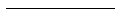 